CONTACTO 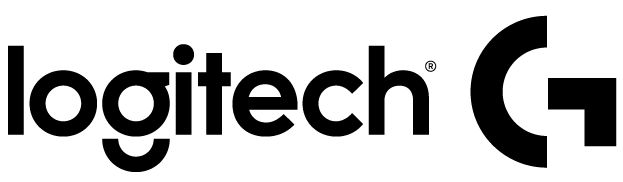 Oscar FiescoAnother Company(55) 6392 1100 ext. 2419oscar@anothercompany.com.mx Cinco productos Logitech fueron galardonados en GOOD DESIGN 2015Ciudad de México, a 19 de enero de 2015.– En Logitech, estamos emocionados de compartir que cinco de nuestros productos resultaron ganadores en los Good Design Awards™ 2015, marcando así el quinto año consecutivo en que productos de la empresa son premiados.Los ganadores de este año, el Logitech® Wireless Mouse M280, la Logitech® ConferenceCam Connect, el Logitech® Keys-To-Go, el Logitech® Bluetooth® Multi-Device Keyboard K480 y el Logitech® MX Master Wireless Mouse fueron reconocidos por su funcionamiento y excelencia en el diseño.Ahora en su edición número 65, los Good Design Awards™ fueron presentados como cada año, a la industria más innovadora en diseño de productos y gráficos alrededor del mundo por el Museo de Arquitectura y Diseño Chicago Athenaeum, en alianza con el Centro Europeo de Arquitectura, Arte, Diseño y Estudios Urbanos.¿Cuál de nuestros cinco productos ganadores es tu favorito? ###Acerca de LogitechLogitech es una compañía líder a nivel mundial en dispositivos periféricos personales que contribuyen a mejorar la  experiencia  digital.  Empezamos  en  1981,  creando un mouse  (novedad  en  su  momento)  que  permitía  una interacción más intuitiva con la PC. Nos convertimos en el fabricante líder de mouse y los hemos reinventado de diversas  maneras,  con  el  fin  de  adaptarlos  a  los  nuevos  requisitos  de  los  usuarios  de  PC  y  computadoras portátiles.Con productos vendidos en casi todos los países del mundo, la posición de Logitech como principal innovador del  sector  incluye  todo  tipo  de  periféricos  personales  (inalámbricos  y  con  cable),  con  énfasis  especial  en productos  de  navegación  en  PC,  juego,  comunicaciones  por  Internet,  música  digital  y  control  de  sistemas multimedia  domésticos.  Logitech  International  es  una  compañía  pública  suiza  que  cotiza  en  el  SIX  Swiss Exchange (LOGN) y en el Nasdaq Global Select  Market (LOGI).Logitech, el logo Logitech, y cualquier otra marca Logitech están registradas en Suiza y en otros países. Cualquier otra marca registrada está protegida por sus propietarios. Para más información sobre Logitech y sus productos, visita: www.logitech.com